This Acknowledges That2021 CAQH Rule Changes: Stop Reimbursement Delays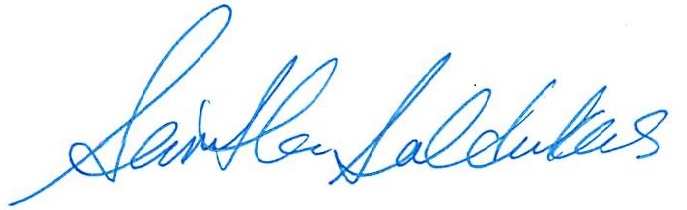 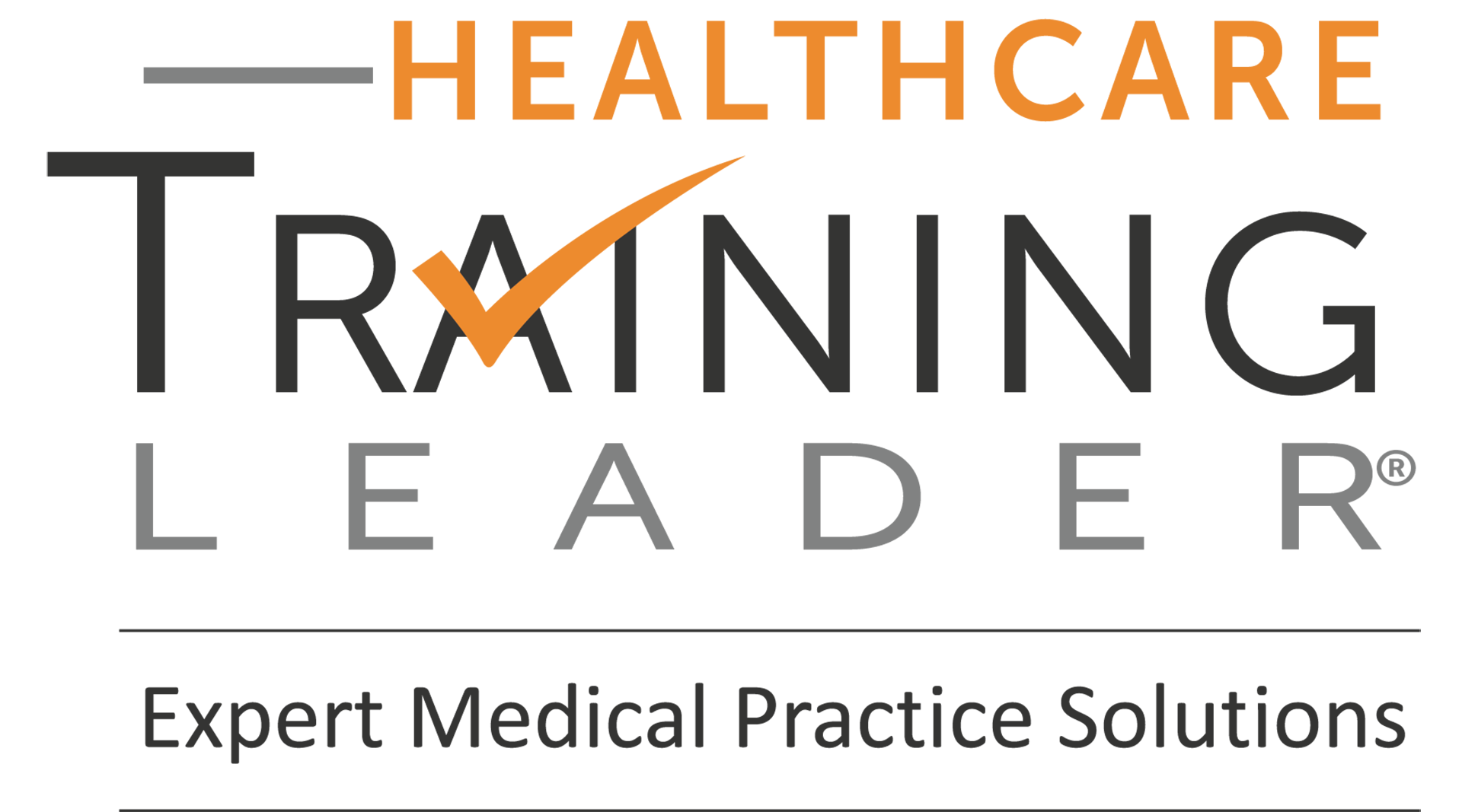 Signed, Samantha Saldukas, President